ARMENIA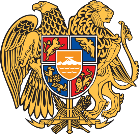 02 November 202139th Session of the UPR Working GroupReview of Samoa Delivered by Mrs. Zoya Stepanyan, First Secretary, Permanent Mission of ArmeniaPresident,Armenia welcomes the delegation of Samoa.We take note of the information presented for this review. Armenia welcomes the ratification of number of important human rights treaties as well as the adoption of number of policy documents in such areas as fighting violence against women and girls, child protection and the rights of persons with disabilities. We would like to stress the role of the independent human rights institutions for sound implementation of human rights commitments  and in this regard we particularly welcome the fact that the NHRI of Samoa was granted a status A by GHANRI. In the spirit of cooperation Armenia would like to recommend the following:To make further efforts in fighting violence and exploitation of children and raise the age of criminal responsibility of children. To ratify the International Convention on the Elimination of All Forms of Racial Discrimination,And last, but not least, Armenia would like to reiterate its recommendation from the previous cycle calling Samoa to ratify the Convention on the Prevention and Punishment of the Crime of Genocide.I thank you. 